Об участии районной организации Профсоюза в первомайских мероприятиях 2020 годаВ соответствии с планом работы районной организации Профсоюза на II квартал 2020 года, учитывая введение Указом Губернатора Свердловской области на территории Свердловской области режима повышенной готовности и принятии дополнительных мер по защите населения от новой коронавирусной инфекции (2019-nCoV), президиум районной организации Профсоюза ПОСТАНОВЛЯЕТ:1. Провести первомайскую акцию в 2020 году в формате голосования членов Профсоюза за законотворческую инициативу Свердловской областной организации Профсоюза «О внесении изменений в статьи 47 и 99 Федерального закона «Об образовании в Российской Федерации» на сайте Российская общественная инициатива https://www.roi.ru/2. Утвердить проект «О внесении изменений в статьи 47 и 99 Федерального закона «Об образовании в Российской Федерации» (Приложение).3. Районной организации Профсоюза:3.1. довести до сведения профсоюзных комитетов первичных профсоюзных организаций посредством электронной почты и через социальные сети информацию о проведении первомайской акции в форме голосования за законотворческую инициативу на сайте «Российская общественная инициатива» (РОИ);3.2. в период с 01 мая до 01 июля провести сверку регистрации  всех сотрудников (членов Профсоюза) на сайте Госуслуги.3.3. В период с 01.07.2020 г. по 01.10.2020 г. организовать массовое голосование работников за законотворческую инициативу на сайте РОИ https://www.roi.ru/  (для голосования работник должен быть авторизован через ЕСИА на сайте Госуслуги) – инициатива должна набрать не менее 100 тысяч голосов «ЗА».4. Председателю первичной организаций Профсоюза, своевременно вносить информацию в Гугл-таблицу о количестве поданных голосов за законотворческую инициативу.5. Конец формыКонтроль выполнения настоящего постановления возложить на специалиста по организационной работе М.Б. Волкову.Председатель районнойорганизации Профсоюза								С.Ю. Даниленко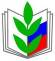 ПРОФСОЮЗ РАБОТНИКОВ НАРОДНОГО ОБРАЗОВАНИЯ И НАУКИ РОССИЙСКОЙ ФЕДЕРАЦИИ(ОБЩЕРОССИЙСКИЙ ПРОФСОЮЗ ОБРАЗОВАНИЯ)ОРДЖОНИКИДЗЕВСКАЯ РАЙОННАЯ ОРГАНИЗАЦИЯ ПРОФСОЮЗАПРЕЗИДИУМ ПОСТАНОВЛЕНИЕПРОФСОЮЗ РАБОТНИКОВ НАРОДНОГО ОБРАЗОВАНИЯ И НАУКИ РОССИЙСКОЙ ФЕДЕРАЦИИ(ОБЩЕРОССИЙСКИЙ ПРОФСОЮЗ ОБРАЗОВАНИЯ)ОРДЖОНИКИДЗЕВСКАЯ РАЙОННАЯ ОРГАНИЗАЦИЯ ПРОФСОЮЗАПРЕЗИДИУМ ПОСТАНОВЛЕНИЕПРОФСОЮЗ РАБОТНИКОВ НАРОДНОГО ОБРАЗОВАНИЯ И НАУКИ РОССИЙСКОЙ ФЕДЕРАЦИИ(ОБЩЕРОССИЙСКИЙ ПРОФСОЮЗ ОБРАЗОВАНИЯ)ОРДЖОНИКИДЗЕВСКАЯ РАЙОННАЯ ОРГАНИЗАЦИЯ ПРОФСОЮЗАПРЕЗИДИУМ ПОСТАНОВЛЕНИЕПРОФСОЮЗ РАБОТНИКОВ НАРОДНОГО ОБРАЗОВАНИЯ И НАУКИ РОССИЙСКОЙ ФЕДЕРАЦИИ(ОБЩЕРОССИЙСКИЙ ПРОФСОЮЗ ОБРАЗОВАНИЯ)ОРДЖОНИКИДЗЕВСКАЯ РАЙОННАЯ ОРГАНИЗАЦИЯ ПРОФСОЮЗАПРЕЗИДИУМ ПОСТАНОВЛЕНИЕПРОФСОЮЗ РАБОТНИКОВ НАРОДНОГО ОБРАЗОВАНИЯ И НАУКИ РОССИЙСКОЙ ФЕДЕРАЦИИ(ОБЩЕРОССИЙСКИЙ ПРОФСОЮЗ ОБРАЗОВАНИЯ)ОРДЖОНИКИДЗЕВСКАЯ РАЙОННАЯ ОРГАНИЗАЦИЯ ПРОФСОЮЗАПРЕЗИДИУМ ПОСТАНОВЛЕНИЕ23 апреля 2020 г.г. Екатеринбургг. Екатеринбургг. Екатеринбург№ 4-1